                                    Province of the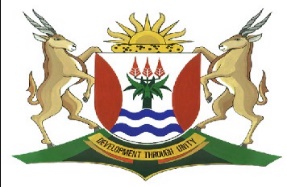 EASTERN CAPEEDUCATIONDIRECTORATE SENIOR CURRICULUM MANAGEMENT (SEN-FET)HOME SCHOOLING: NOTESISIXHOSA ULWIMI LWASEKHAYA                  RADIO LESSON: JULY 2020IDRAMA: BUZANI KUBAWO- WK TAMSANQA:       Ibanga:12Icwangciswe: Pakade G ISIFUNDO SESI-8: IMPIXANOSesona sihlahla sebali, ngunobangela wokubhalwa kwencwadi kuba ngaphandle kwayo incwadi inganganiki mdla ibe nomdintsi idike. Inika umdla wokuba kule mbambano kuza kude kuthini, kukho loo mdla udala imibuzo, unxunguphalo njalo njalo.Yintoni impixano?Kukungaboni ngasolinye/ yimbambano/lungquzulwano/lugxagxamiswano oluthi lube phakathi komlinganiswa kunye nomnye umlinganiswa okanye phakathi kwamaqela amabini. Yimbambano le enokubonwa ngamehlo okanye iviwe ngeendlebe.Impixano indidi mbini, kukho eyangaphandle neyangaphakathi.IMPIXANO YANGAPHANDLEKule mpixano kubakho ukungavumelani ngokwembono phakathi kwabalinganiswa okanye amaqela amabini. Olu xambuliswano lunokuphelela kwizigalo ngamanye amaxesha okanye kubekho loo mlinganiswa usala elixhoba lempixano athi angxwelerheke emphefumlweni ngenxa yokungabi namagunya ngenxa yentlonipho. Imshiya ke le meko omnye umlinganiswa esophisa entliziyweni ngenxa yesigqibo asithathelwayo angavumelaniyo naso oko kumenze abe lixhoba.Ngokwale ncwadi le mpixano ibhentsa kakuhle kwintlanganiso yamaHlubi kumba wokuthathelwa kukaGugulethu inkosikazi. UGugulethu yena uza kule ntlanganiso eziphathele igama lentombi aza kuyizeka enguNomaMpondomise osele ekhuphe iinkomo zisebuhlanti zikaMcunukelwa kuba eza kufaka ezikaGugulethu. Ekungazini uGugulethu ukuba uyise uZwilakhe naye uza kule ntlanganiso enegama likaThobeka ngokufakwa umoya yinkosikazi yakhe uMaGaba.Iqala apho ke imbambano kokungaboni ngasolinye malunga nentombi amakayizeke uGugulethu. UGugulethu uyamcela uyise ukuba nook kweli cala lentombi ngeleyekela kuye. Kodwa uZwilakhe ubetha ngenqindi etafileni esithi uGugulethu uza kuthatha uThobeka atsho ebeka iimpawu anazo zobufazi. Uyaboniswa ngabantakwabo uZwilakhe ngelithi ngeleyeka unyana azibonele intombi. Akafuna nokuva uZwilakhe ngelithi akanakuzenza ixoki kwaye akukho ntombi yimbi ngaphandle kukaThobeka eza kurhuqisa amajelemane kwakhe nokuba umntu angachasa alale ngomhlana akazukujika. Ancama amaHlubi athi inkomo enotshobo ayinqandwa. UGugulethu kwelakhe icala waqala ukuqhankqalaza ebonisa ukungxwelerheka kwentliziyo ngokuthi uyise anyhashe ilungelo lakhe lokuzikhethela ngoku yonke into ephathelele kulo mtshato mayibuzwe kuyise ngokuthi “ Buzani Kubawo ”.Emva kwale ntlanganiso uGugulethu ubonakele engumntu ophila kwilizwe lakhe ngathi uphungulekelwa yingqondo. Kumntu wonke ombuzayo ngobunjani nemeko yakhe impendulo ithi “ Buzani Kubawo”. Le mpendulo uyinike nakumhlobo olikholwane lakhe uMzamo. NoMzamo uzamile ukumbonisa uZwilakhe kodwa wakhutshwa kakubi.Kuloo meko injalo kaGugulethu uqhubele phambili uZwilakhe ngokuba athumele oonozakuzaku kwaMcothama ukuya kucela uThobeka. NoThobeka naye akanalwazi ngeendwendwe ezingoonozakuzaku. Bavumelana abazali. Batshatiswa ngenkani bobabini. UGugulethu ukuphepha ukuzibophelela ngalo uzibopha isandla sasekunene ukuze angatyikityi, kodwa watyikityelwa nguyise. Namhla ngomtshato uthi xa ebuzwa ngumfundisi ngokwenkqubo yokutshata, “Buzani Kubawo”. Oko kuludalile unxunguphalo nakumfundisi kodwa waqhuba nokubatshatisa. UGugulethu ushiya ekhaya lakhe emva komtshato aye kuhlala eMthatha akabuya. UZwilakhe ubona isisombululo ikukuthumela uThobeka eMthatha enabantwana abathathu, wababulala bonke uGugulethu wabanjwa. Uyagwetywa uGugulethu ukuxhonywa ajinge ade afe. Akakwazi ukumela neziphumo zezenzo uMaGaba uzityisa ityhefu afe xa uGugulethu egwetywa intambo. UZwilakhe uyazisola ngesenzo sakhe ucela kuxhonywe yena esithi nguye unobangela wezenzo ezenziwe nguGugulethu. UZwilakhe uzifumana eyedwa ngoku kuba ushiywe nangulowo ebesenzela yena yonke le mizamo unguMaGaba. Uyala uGugulethu ngelithi oku kwakusekwe kudala makangazibeki tyala uyise. UGugulethu uxhonyelwa izenzo zakhe. UZwilakhe uyawakhumbula amazwi wabaninawe bakhe bemnqanda kodwa waqina kuba esonelisa inkosikazi yakhe uMaGaba. Usala yedwa kwakhe ngoku usapho luphelile ngokufa uzifumana elilolo kwakhe ngenxa yeenkani nokungeva kucetyiswa. Ngenen inkomo enotshobo ayinqandwa.1.2 IMPIXANO YANGAPHAKATHIKolu didi lwempixano kubakho ukungazoli komlinganiswa ngokwasengqondweni ejika jikana nesigqibo ekungekho lula ukufikelela kuso esimkrekretha umphefumlo. Kule meko lo mlinganiswa kufuneka ethathe isigqibo esichaphazela ubomi bakhe kwenze ukuba kungabilula kwaphela.Umlinganiswa okule meko yokukrekrethwa yimpixano yangaphakathi ubonakala ngeempawu ezithile ezizezi:Ukuzenza ikheswa ahlale yedwa exikixwa zingcinga ekungekho lula ukufikelela esigqibeni sobomi bakhe.Maxa wambi uthetha yedwa ngoku kumonzakalisa umphefumlo. QAPHELA OKU: Kuyabonakala oku kuGugulethu ubonakala ephila kwilizwe lakhe. Umntu ombuzayo impendulo inye ithi “Buzani Kubawo”.Iyabonakala kuNomaMpondomise xa aza kufikelela ekuthatheni isigqibo esingekho lula sokwamkela isicelo sothando kuGugulethu. Ufikelele esigqibeni kodwa lumthe mbende uvalo.Njalo njalo 